たとい罪業は深重なりとも、かならず弥陀如来はすくいましますべし（蓮如上人）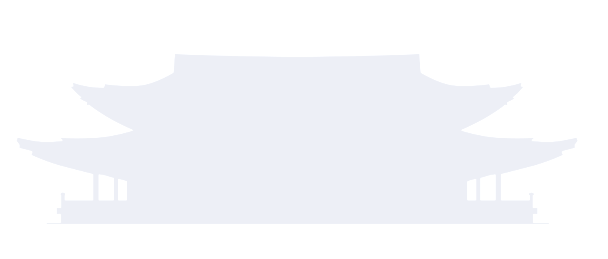 